Из практики: шесть наглядных памяток по оказанию первой помощиСкачайте шесть памяток-рисунков о первой помощи, которую обязаны оказывать педагоги. Раздайте их коллегам или развесьте на информационных стендах.Памятка 1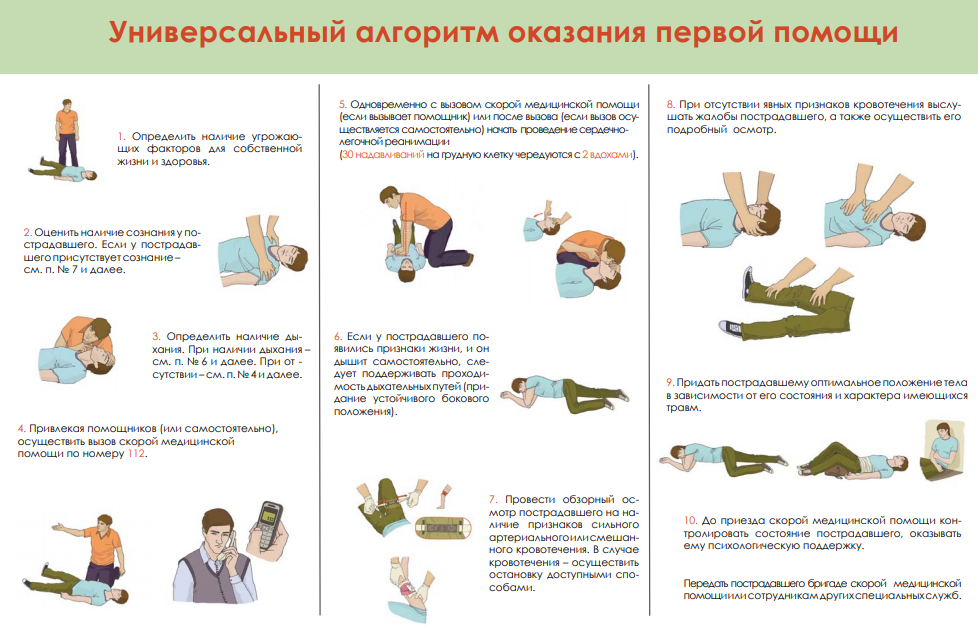 Памятка 2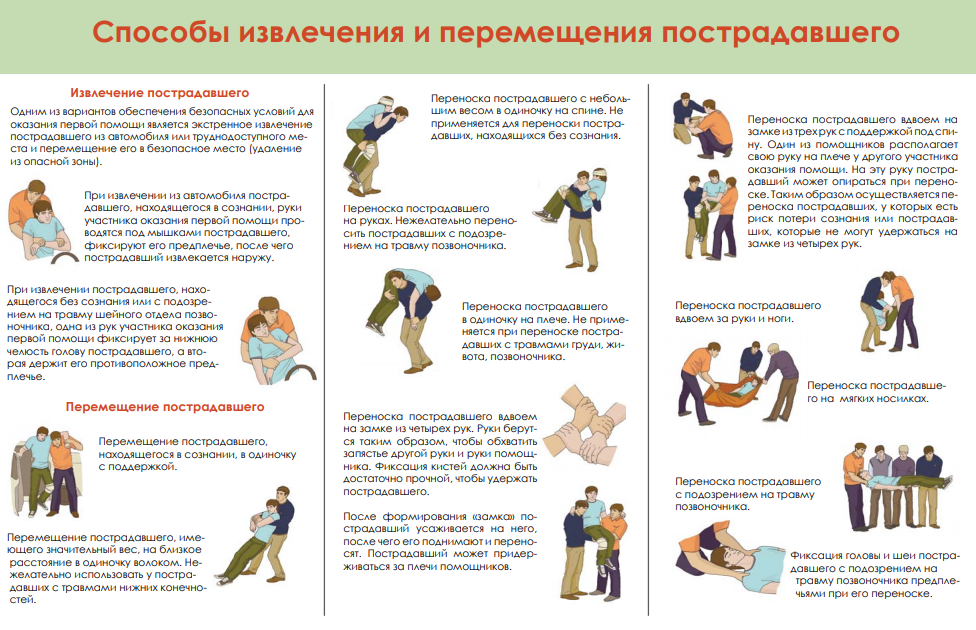 Памятка 3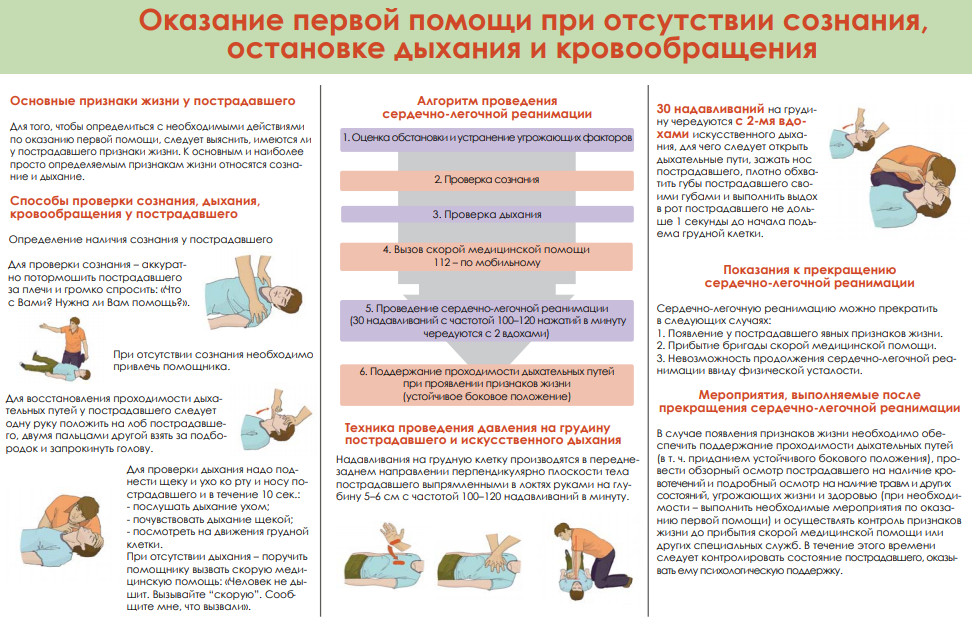 Памятка 4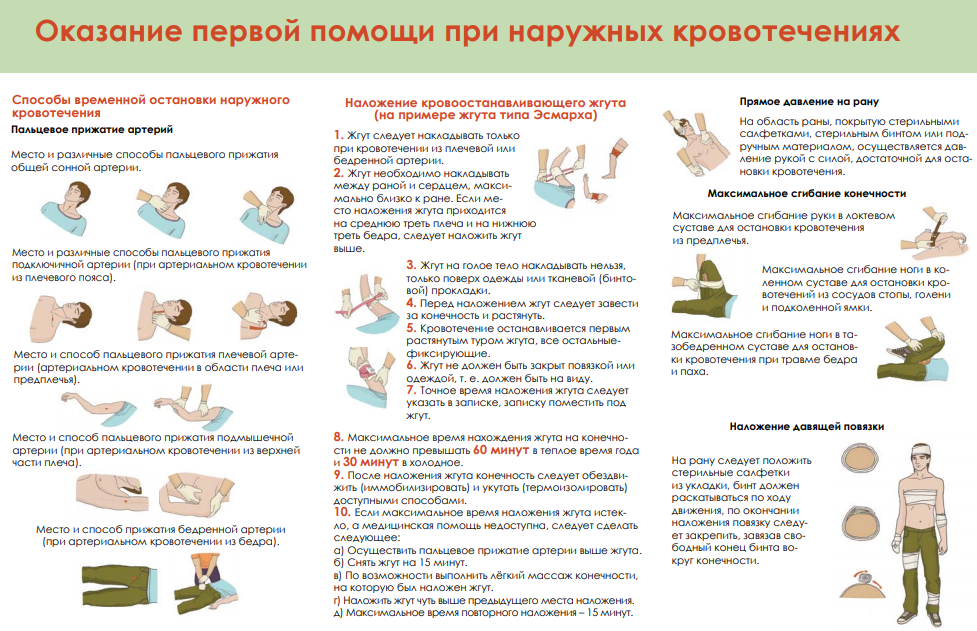 Памятка 5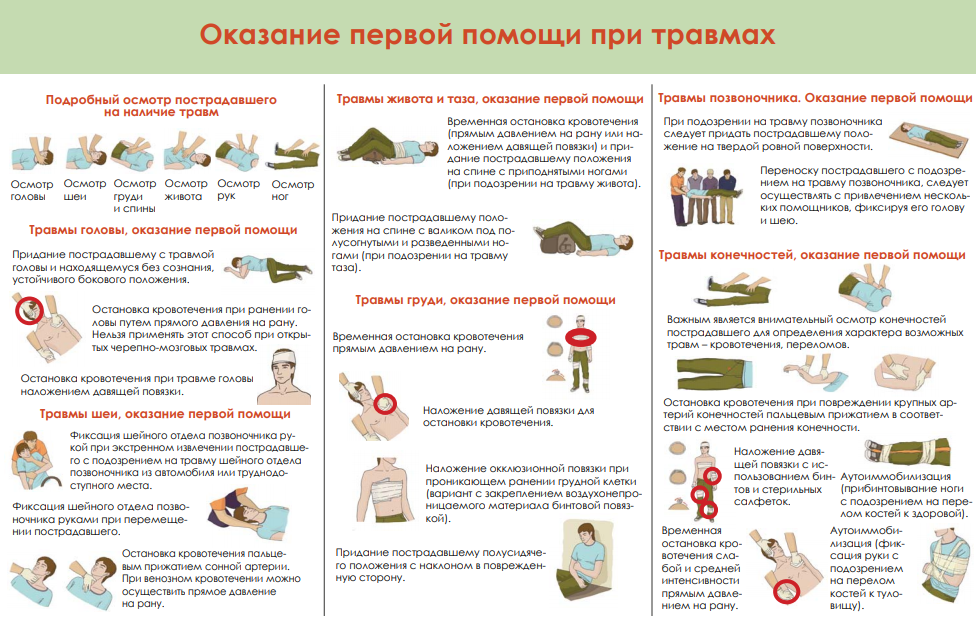 Памятка 6